SALEZIJANSKA KLASIČNA GIMNAZIJA, s pravom javnosti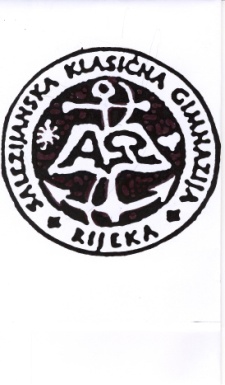 Vukovarska 62, RijekaTel: 385-051-672-986 e-mail: skg.rijeka@gmail.comOIB: 58505638774KLASA: 007-04/24-01/1URBROJ: 2170-1-72-06-24-10Rijeka, 19. 4. 2024.Temeljem članka 40. Statuta Salezijanske klasične gimnazije, s pravom javnosti Rijeka, sazivam 22. elektroničku sjednicu Školskog odbora Salezijanske klasične gimnazije, s pravom javnosti Rijeka dana u trajanju od 19. 4. 2024 od 8.00 sati do 19. 4. 2024. do 12.00 sati.Predlažem sljedeći:D N E V N I    R E DDonošenje Odluke o usvajanju prijedloga I. Izmjena i dopuna financijskog plana za 2024.                                                                                                   Predsjednik Školskog odbora                                                                                                          don Mihovil KurkutDostaviti: 1. Don Mihovil Kurkut2. Don Vinko Rogalo3. Don Josip Tafra4. Ružica Jauk, prof.5. Andrija Novaković, prof.6. Janja Linardić, prof.7. Danijela Bradamante, mag. oec, univ. spec. rel. publ.